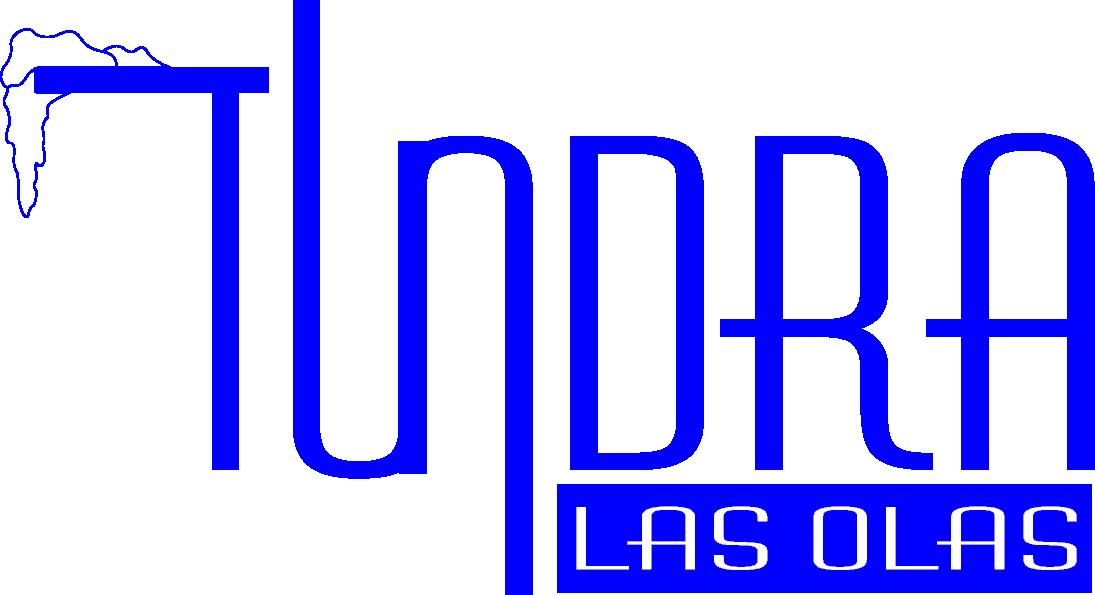 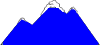 	                                        Cold PlatesRed Snapper, Scallops and Rock Shrimp Ceviche………………….........	12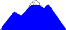 	Serrano Chili, Cilantro and LimeSeared Ahi Tuna ……………………………………………………...…………	16	Asian Slaw, Ponzu and WontonsHot Plates		Baked Oysters “Tundra” …………………………………………. 13			Fennel, Spinach and Parmesan CreamLobster Cappuccino…………………….………………………….. 8		Artichoke Fritters……………………………………………………	. 10			Dill Cream, Parmesan and Lemon		Kobe Beef Meatballs………………………………………………..	. 11			Black Truffle Madeira Sauce	Fried Goat Cheese………………………………………….……….	. 10			Mango Basil Pepper Salsa	Maine Lobster and Lump Crab Toast…………………….……..	. 14			Served with Lobster Cappuccino		Crispy Calamari……………………………………………………..	.. 13			Sweet Chili Glazed with Asian Slaw		Curried Crab Prawns……………………………………………….	. 14			Jicama Slaw, Coconut, Sweet Chili Sauce		Tundra Appetizer Tour……………………….…………………….  24			Five of our favoritesSaladsOrganic Greens, Campari Tomatoes and Artichokes……………………….. 11	Toasted Goat Cheese and Cilantro Vinaigrette"Sexy" Caesar………………………………………………..…………….…………	11	Hearts of Romaine, Focaccia Croutons, Reggiano Parmigiano, Parmesan Crisp	White Anchovy TapenadeChilled Lobster, Lump Crab and Avocado Salad………………………………	18	Mesclun Greens, Vine Ripe Tomatoes, Cilantro VinaigretteGrilled Portabella Salad ……………………………………………..………………	13	Baby Spinach, Arugula, Plum Tomatoes, Crispy Goat Cheese, 	Applewood Smoked Bacon, White Balsamic Vinaigrette Char Grilled and Chilled Tuscan Vegetables…………...………………………	12	Pecorino Romano, Roasted Garlic, Arugula, Baby Spinach, Herb OilTundra Las Olas, 1017 E. Las Olas Boulevard, Fort Lauderdale, FL 33301   Phone 954-761-2122 info@tundralasolas.com           www.tundralasolas.com